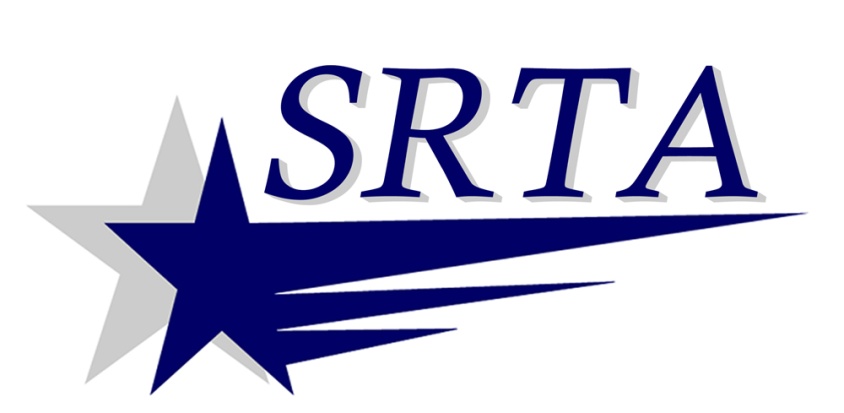 2017 Servicio de autobus en los dias feriadoSRTA ejecutará dias feriado en autobús de ruta fija 
(Servicio de los sábados en horarios publicados) SRTA dará servicio de Demand Response solo en las fecha de Acción de Gracias (Jueves, 23 de Noviembre) y el Día de Navidad (Lunes, 25 de Diciembre). No habrá servicio de ruta fija en esos días feriados.Para más información por favor de llamar a SRTA al (508) 999-5211 o visite nuestra pagina: www.srtabus.com

SpanishLunes, 16 de EneroMartin Luther King, Jr.Lunes, 20 de FebreroCumpleaños de WashingtonLunes, 17 de AbrilDía del PatriotaLunes, 29 de MayoDía ConmemorativoMartes, 4 de JulioDía de la IndependenciaLunes, 4 de SeptiembreDía de TrabajoLunes, 9 de OctubreDía de la RazaViernes, 10 de NoviembreDía de los VeteranosLunes, 1 de Enero  del 2018Día de Año Nuevo